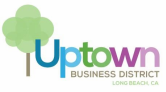                                                              A nonprofit organization promoting Uptown businesses since 2013. 2021-2022Board of Directors President Yanki Greenspan Westland Realty Group Vice President Steven Neal Economic Policy Impact  Center Treasurer Aaron Blackburn  Borner’s Barber College Directors Tom Carpenter Frontier Real  Estate Investments  Pasha Darvishian Darvishian Group Ismael Elias Villa Park Mobile Estates Doris Felix Community Member Dr. Joni Ricks-Oddie Deforest Park  Association Michelle GreeneJordan High School Executive Director 
Tasha W. Hunter, MFA 	UPCA BOARD OF DIRECTORS AGENDA March 11, 2022 (Special Meeting Day/Time)
1:00 pm via Zoom 1:00 pm ROLL CALL 

WELCOME Public Comments/Presentation ------------------------ 1. Roll Call 
2. Approval of  Minutes: Motioned: 			Seconded:  3. Election of Board Officers4. Council Report: ○ District 8 ○ District 9 
5. City of Long Beach Report 
6. Development/Property Updates: 
	Yanki G., Tom C., Pasha D. 
7. Jordan High School Report – Michelle G.
8. Multifamily Report – Ismael E. 
9. Community Reports - Doris F., JoNi R. 
10. Executive Director Report– T. Hunter 

11. Old Business	
	12.  New Business
	Scope Recovery Funds 

Meeting Adjourned 2:12p